    		Nashville Striders Token Registration Form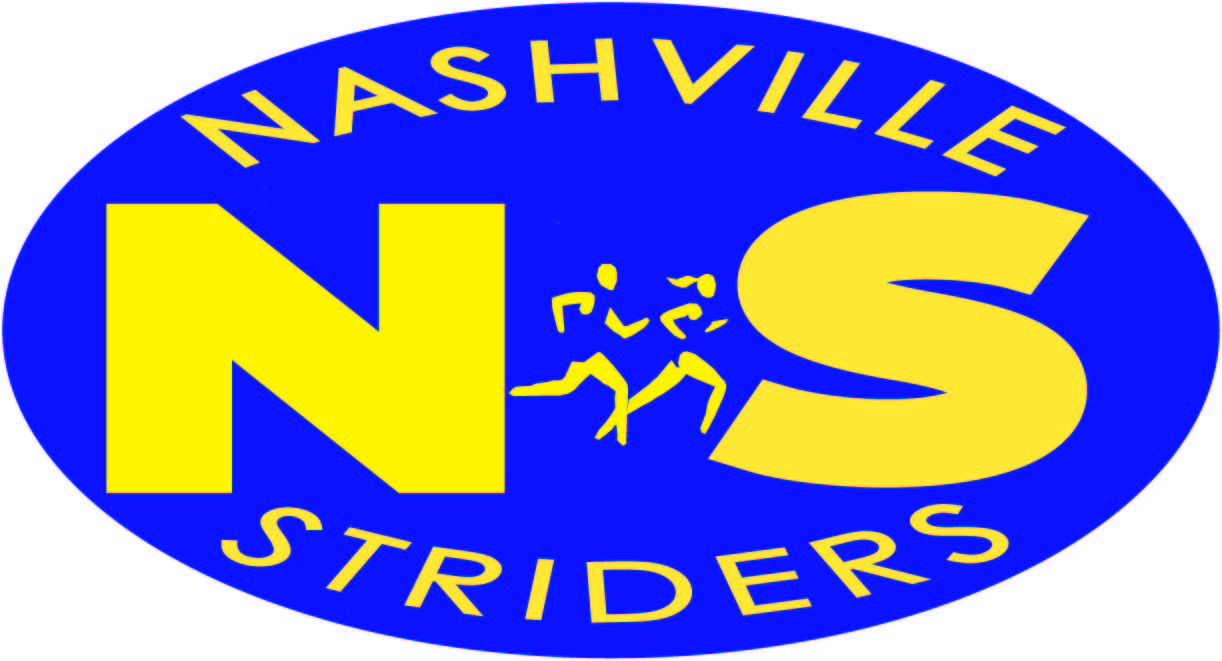 Event:______________________________________________		(Please also include event name in waiver section below)Event Date:______________ Registration Date:____________                                          Submit applicable tokens required at time of registration Token value each is $5 (five dollars)Token Race morning registration is also acceptable. Bring this form and tokens that match race day registration rate                                              No refunds or transfer of race entries                                                  Return registration form with tokens to:  Nashville Striders                                                                                                    PO Box 917                                                                                                                                 Madison, TN  37116 Info:  Steve Tudor (615) 390-6716 / nashvillestrider@aol.com                                    First NameFirst NameFirst NameFirst NameLast NameLast NameLast NameLast NameLast NameLast NameLast NameLast NameLast Name|   |   |   |   |   |   |   |   |   |   |   |   |   |   |   |   |   |   |   |   ||   |   |   |   |   |   |   |   |   |   |   |   |   |   |   |   |   |   |   |   ||   |   |   |   |   |   |   |   |   |   |   |   |   |   |   |   |   |   |   |   ||   |   |   |   |   |   |   |   |   |   |   |   |   |   |   |   |   |   |   |   ||   |   |   |   |   |   |   |   |   |   |   |   |   |   |   |   |   |   |   |   ||   |   |   |   |   |   |   |   |   |   |   |   |   |   |   |   |   |   |   |   ||   |   |   |   |   |   |   |   |   |   |   |   |   |   |   |   |   |   |   |   ||   |   |   |   |   |   |   |   |   |   |   |   |   |   |   |   |   |   |   |   ||   |   |   |   |   |   |   |   |   |   |   |   |   |   |   |   |   |   |   |   ||   |   |   |   |   |   |   |   |   |   |   |   |   |   |   |   |   |   |   |   ||   |   |   |   |   |   |   |   |   |   |   |   |   |   |   |   |   |   |   |   ||   |   |   |   |   |   |   |   |   |   |   |   |   |   |   |   |   |   |   |   ||   |   |   |   |   |   |   |   |   |   |   |   |   |   |   |   |   |   |   |   |Age on Race Day      Age on Race Day       Sex (M / F)               T-Shirt Size (S, M, L, XL, XXL)                 T-Shirt Size (S, M, L, XL, XXL)                 T-Shirt Size (S, M, L, XL, XXL)                 T-Shirt Size (S, M, L, XL, XXL)  |   |   | DOB:     /     / _   |   |   | DOB:     /     / _   |     |                                      |      |                                                              |      |                                                              |      |                                                              |      |                        Mailing AddressMailing AddressMailing Address                                      |      |                                                              |      |                                                              |      |                                                              |      |                        |   |   |   |   |   |   |   |   |   |   |   |   |   |   |   |   |   |   |   |   |   |   |   |   |   |   |   |   |   |   |   |   |   |   |   |   |   |   |   |   |   ||   |   |   |   |   |   |   |   |   |   |   |   |   |   |   |   |   |   |   |   |   |   |   |   |   |   |   |   |   |   |   |   |   |   |   |   |   |   |   |   |   ||   |   |   |   |   |   |   |   |   |   |   |   |   |   |   |   |   |   |   |   |   |   |   |   |   |   |   |   |   |   |   |   |   |   |   |   |   |   |   |   |   ||   |   |   |   |   |   |   |   |   |   |   |   |   |   |   |   |   |   |   |   |   |   |   |   |   |   |   |   |   |   |   |   |   |   |   |   |   |   |   |   |   ||   |   |   |   |   |   |   |   |   |   |   |   |   |   |   |   |   |   |   |   |   |   |   |   |   |   |   |   |   |   |   |   |   |   |   |   |   |   |   |   |   ||   |   |   |   |   |   |   |   |   |   |   |   |   |   |   |   |   |   |   |   |   |   |   |   |   |   |   |   |   |   |   |   |   |   |   |   |   |   |   |   |   ||   |   |   |   |   |   |   |   |   |   |   |   |   |   |   |   |   |   |   |   |   |   |   |   |   |   |   |   |   |   |   |   |   |   |   |   |   |   |   |   |   ||   |   |   |   |   |   |   |   |   |   |   |   |   |   |   |   |   |   |   |   |   |   |   |   |   |   |   |   |   |   |   |   |   |   |   |   |   |   |   |   |   ||   |   |   |   |   |   |   |   |   |   |   |   |   |   |   |   |   |   |   |   |   |   |   |   |   |   |   |   |   |   |   |   |   |   |   |   |   |   |   |   |   ||   |   |   |   |   |   |   |   |   |   |   |   |   |   |   |   |   |   |   |   |   |   |   |   |   |   |   |   |   |   |   |   |   |   |   |   |   |   |   |   |   ||   |   |   |   |   |   |   |   |   |   |   |   |   |   |   |   |   |   |   |   |   |   |   |   |   |   |   |   |   |   |   |   |   |   |   |   |   |   |   |   |   ||   |   |   |   |   |   |   |   |   |   |   |   |   |   |   |   |   |   |   |   |   |   |   |   |   |   |   |   |   |   |   |   |   |   |   |   |   |   |   |   |   ||   |   |   |   |   |   |   |   |   |   |   |   |   |   |   |   |   |   |   |   |   |   |   |   |   |   |   |   |   |   |   |   |   |   |   |   |   |   |   |   |   |CityCityCityCityCityCityState/Prov.State/Prov.State/Prov.State/Prov.Zip/Postal CodeZip/Postal CodeZip/Postal Code|   |   |   |   |   |   |   |   |   |   |   |   |   |   |   |   |   |   |   |   |   |   |   |   |   ||   |   |   |   |   |   |   |   |   |   |   |   |   |   |   |   |   |   |   |   |   |   |   |   |   ||   |   |   |   |   |   |   |   |   |   |   |   |   |   |   |   |   |   |   |   |   |   |   |   |   ||   |   |   |   |   |   |   |   |   |   |   |   |   |   |   |   |   |   |   |   |   |   |   |   |   ||   |   |   |   |   |   |   |   |   |   |   |   |   |   |   |   |   |   |   |   |   |   |   |   |   ||   |   |   |   |   |   |   |   |   |   |   |   |   |   |   |   |   |   |   |   |   |   |   |   |   ||   |   ||   |   ||   |   ||   |   ||   |   |   |   |   | - |   |   |   |   ||   |   |   |   |   | - |   |   |   |   ||   |   |   |   |   | - |   |   |   |   |Telephone NumberTelephone NumberTelephone NumberE-Mail AddressE-Mail AddressE-Mail AddressE-Mail AddressE-Mail AddressE-Mail AddressE-Mail AddressE-Mail AddressE-Mail AddressE-Mail Address(|   |   |   |) |   |   |   | - |   |   |   |   |(|   |   |   |) |   |   |   | - |   |   |   |   |(|   |   |   |) |   |   |   | - |   |   |   |   ||   |   |   |   |   |   |   |   |   |   |   |   |   |   |   |   |   |   |   |   |   |   |   |   |   |   |   |   ||   |   |   |   |   |   |   |   |   |   |   |   |   |   |   |   |   |   |   |   |   |   |   |   |   |   |   |   ||   |   |   |   |   |   |   |   |   |   |   |   |   |   |   |   |   |   |   |   |   |   |   |   |   |   |   |   ||   |   |   |   |   |   |   |   |   |   |   |   |   |   |   |   |   |   |   |   |   |   |   |   |   |   |   |   ||   |   |   |   |   |   |   |   |   |   |   |   |   |   |   |   |   |   |   |   |   |   |   |   |   |   |   |   ||   |   |   |   |   |   |   |   |   |   |   |   |   |   |   |   |   |   |   |   |   |   |   |   |   |   |   |   ||   |   |   |   |   |   |   |   |   |   |   |   |   |   |   |   |   |   |   |   |   |   |   |   |   |   |   |   ||   |   |   |   |   |   |   |   |   |   |   |   |   |   |   |   |   |   |   |   |   |   |   |   |   |   |   |   ||   |   |   |   |   |   |   |   |   |   |   |   |   |   |   |   |   |   |   |   |   |   |   |   |   |   |   |   ||   |   |   |   |   |   |   |   |   |   |   |   |   |   |   |   |   |   |   |   |   |   |   |   |   |   |   |   |Signature:(Parent or Guardian if minor)(Parent or Guardian if minor)(Parent or Guardian if minor)Date:Date:Date:Waiver:  I understand that I should not enter and participate in (event)__________________________________ unless I am medically able and properly trained. I agree to abide by any decision of an event official relative to my ability to complete this event safely and I further agree that event officials may authorize necessary emergency treatment for me. In consideration of acceptance of this entry, I intending to be legally bound, hereby, for myself and event officials, waive and release any and all right and claim for damages I may have or that may hereafter accrue to me against all sponsors, contributors, supporters, and officials associated with this race, their representatives, successors and assigns for any injuries incurred by me during, because of, or in travel to or from race or event. I understand to receive Official Race Time and be eligible for Race Awards, I must pin my assigned bib number on front. Event may be postponed or cancelled due to severe weather, natural disasters, or threats to local or national security.Waiver:  I understand that I should not enter and participate in (event)__________________________________ unless I am medically able and properly trained. I agree to abide by any decision of an event official relative to my ability to complete this event safely and I further agree that event officials may authorize necessary emergency treatment for me. In consideration of acceptance of this entry, I intending to be legally bound, hereby, for myself and event officials, waive and release any and all right and claim for damages I may have or that may hereafter accrue to me against all sponsors, contributors, supporters, and officials associated with this race, their representatives, successors and assigns for any injuries incurred by me during, because of, or in travel to or from race or event. I understand to receive Official Race Time and be eligible for Race Awards, I must pin my assigned bib number on front. Event may be postponed or cancelled due to severe weather, natural disasters, or threats to local or national security.Waiver:  I understand that I should not enter and participate in (event)__________________________________ unless I am medically able and properly trained. I agree to abide by any decision of an event official relative to my ability to complete this event safely and I further agree that event officials may authorize necessary emergency treatment for me. In consideration of acceptance of this entry, I intending to be legally bound, hereby, for myself and event officials, waive and release any and all right and claim for damages I may have or that may hereafter accrue to me against all sponsors, contributors, supporters, and officials associated with this race, their representatives, successors and assigns for any injuries incurred by me during, because of, or in travel to or from race or event. I understand to receive Official Race Time and be eligible for Race Awards, I must pin my assigned bib number on front. Event may be postponed or cancelled due to severe weather, natural disasters, or threats to local or national security.Waiver:  I understand that I should not enter and participate in (event)__________________________________ unless I am medically able and properly trained. I agree to abide by any decision of an event official relative to my ability to complete this event safely and I further agree that event officials may authorize necessary emergency treatment for me. In consideration of acceptance of this entry, I intending to be legally bound, hereby, for myself and event officials, waive and release any and all right and claim for damages I may have or that may hereafter accrue to me against all sponsors, contributors, supporters, and officials associated with this race, their representatives, successors and assigns for any injuries incurred by me during, because of, or in travel to or from race or event. I understand to receive Official Race Time and be eligible for Race Awards, I must pin my assigned bib number on front. Event may be postponed or cancelled due to severe weather, natural disasters, or threats to local or national security.Waiver:  I understand that I should not enter and participate in (event)__________________________________ unless I am medically able and properly trained. I agree to abide by any decision of an event official relative to my ability to complete this event safely and I further agree that event officials may authorize necessary emergency treatment for me. In consideration of acceptance of this entry, I intending to be legally bound, hereby, for myself and event officials, waive and release any and all right and claim for damages I may have or that may hereafter accrue to me against all sponsors, contributors, supporters, and officials associated with this race, their representatives, successors and assigns for any injuries incurred by me during, because of, or in travel to or from race or event. I understand to receive Official Race Time and be eligible for Race Awards, I must pin my assigned bib number on front. Event may be postponed or cancelled due to severe weather, natural disasters, or threats to local or national security.Waiver:  I understand that I should not enter and participate in (event)__________________________________ unless I am medically able and properly trained. I agree to abide by any decision of an event official relative to my ability to complete this event safely and I further agree that event officials may authorize necessary emergency treatment for me. In consideration of acceptance of this entry, I intending to be legally bound, hereby, for myself and event officials, waive and release any and all right and claim for damages I may have or that may hereafter accrue to me against all sponsors, contributors, supporters, and officials associated with this race, their representatives, successors and assigns for any injuries incurred by me during, because of, or in travel to or from race or event. I understand to receive Official Race Time and be eligible for Race Awards, I must pin my assigned bib number on front. Event may be postponed or cancelled due to severe weather, natural disasters, or threats to local or national security.Waiver:  I understand that I should not enter and participate in (event)__________________________________ unless I am medically able and properly trained. I agree to abide by any decision of an event official relative to my ability to complete this event safely and I further agree that event officials may authorize necessary emergency treatment for me. In consideration of acceptance of this entry, I intending to be legally bound, hereby, for myself and event officials, waive and release any and all right and claim for damages I may have or that may hereafter accrue to me against all sponsors, contributors, supporters, and officials associated with this race, their representatives, successors and assigns for any injuries incurred by me during, because of, or in travel to or from race or event. I understand to receive Official Race Time and be eligible for Race Awards, I must pin my assigned bib number on front. Event may be postponed or cancelled due to severe weather, natural disasters, or threats to local or national security.Waiver:  I understand that I should not enter and participate in (event)__________________________________ unless I am medically able and properly trained. I agree to abide by any decision of an event official relative to my ability to complete this event safely and I further agree that event officials may authorize necessary emergency treatment for me. In consideration of acceptance of this entry, I intending to be legally bound, hereby, for myself and event officials, waive and release any and all right and claim for damages I may have or that may hereafter accrue to me against all sponsors, contributors, supporters, and officials associated with this race, their representatives, successors and assigns for any injuries incurred by me during, because of, or in travel to or from race or event. I understand to receive Official Race Time and be eligible for Race Awards, I must pin my assigned bib number on front. Event may be postponed or cancelled due to severe weather, natural disasters, or threats to local or national security.Waiver:  I understand that I should not enter and participate in (event)__________________________________ unless I am medically able and properly trained. I agree to abide by any decision of an event official relative to my ability to complete this event safely and I further agree that event officials may authorize necessary emergency treatment for me. In consideration of acceptance of this entry, I intending to be legally bound, hereby, for myself and event officials, waive and release any and all right and claim for damages I may have or that may hereafter accrue to me against all sponsors, contributors, supporters, and officials associated with this race, their representatives, successors and assigns for any injuries incurred by me during, because of, or in travel to or from race or event. I understand to receive Official Race Time and be eligible for Race Awards, I must pin my assigned bib number on front. Event may be postponed or cancelled due to severe weather, natural disasters, or threats to local or national security.Waiver:  I understand that I should not enter and participate in (event)__________________________________ unless I am medically able and properly trained. I agree to abide by any decision of an event official relative to my ability to complete this event safely and I further agree that event officials may authorize necessary emergency treatment for me. In consideration of acceptance of this entry, I intending to be legally bound, hereby, for myself and event officials, waive and release any and all right and claim for damages I may have or that may hereafter accrue to me against all sponsors, contributors, supporters, and officials associated with this race, their representatives, successors and assigns for any injuries incurred by me during, because of, or in travel to or from race or event. I understand to receive Official Race Time and be eligible for Race Awards, I must pin my assigned bib number on front. Event may be postponed or cancelled due to severe weather, natural disasters, or threats to local or national security.Waiver:  I understand that I should not enter and participate in (event)__________________________________ unless I am medically able and properly trained. I agree to abide by any decision of an event official relative to my ability to complete this event safely and I further agree that event officials may authorize necessary emergency treatment for me. In consideration of acceptance of this entry, I intending to be legally bound, hereby, for myself and event officials, waive and release any and all right and claim for damages I may have or that may hereafter accrue to me against all sponsors, contributors, supporters, and officials associated with this race, their representatives, successors and assigns for any injuries incurred by me during, because of, or in travel to or from race or event. I understand to receive Official Race Time and be eligible for Race Awards, I must pin my assigned bib number on front. Event may be postponed or cancelled due to severe weather, natural disasters, or threats to local or national security.Waiver:  I understand that I should not enter and participate in (event)__________________________________ unless I am medically able and properly trained. I agree to abide by any decision of an event official relative to my ability to complete this event safely and I further agree that event officials may authorize necessary emergency treatment for me. In consideration of acceptance of this entry, I intending to be legally bound, hereby, for myself and event officials, waive and release any and all right and claim for damages I may have or that may hereafter accrue to me against all sponsors, contributors, supporters, and officials associated with this race, their representatives, successors and assigns for any injuries incurred by me during, because of, or in travel to or from race or event. I understand to receive Official Race Time and be eligible for Race Awards, I must pin my assigned bib number on front. Event may be postponed or cancelled due to severe weather, natural disasters, or threats to local or national security.Waiver:  I understand that I should not enter and participate in (event)__________________________________ unless I am medically able and properly trained. I agree to abide by any decision of an event official relative to my ability to complete this event safely and I further agree that event officials may authorize necessary emergency treatment for me. In consideration of acceptance of this entry, I intending to be legally bound, hereby, for myself and event officials, waive and release any and all right and claim for damages I may have or that may hereafter accrue to me against all sponsors, contributors, supporters, and officials associated with this race, their representatives, successors and assigns for any injuries incurred by me during, because of, or in travel to or from race or event. I understand to receive Official Race Time and be eligible for Race Awards, I must pin my assigned bib number on front. Event may be postponed or cancelled due to severe weather, natural disasters, or threats to local or national security.Waiver:  I understand that I should not enter and participate in (event)__________________________________ unless I am medically able and properly trained. I agree to abide by any decision of an event official relative to my ability to complete this event safely and I further agree that event officials may authorize necessary emergency treatment for me. In consideration of acceptance of this entry, I intending to be legally bound, hereby, for myself and event officials, waive and release any and all right and claim for damages I may have or that may hereafter accrue to me against all sponsors, contributors, supporters, and officials associated with this race, their representatives, successors and assigns for any injuries incurred by me during, because of, or in travel to or from race or event. I understand to receive Official Race Time and be eligible for Race Awards, I must pin my assigned bib number on front. Event may be postponed or cancelled due to severe weather, natural disasters, or threats to local or national security.Waiver:  I understand that I should not enter and participate in (event)__________________________________ unless I am medically able and properly trained. I agree to abide by any decision of an event official relative to my ability to complete this event safely and I further agree that event officials may authorize necessary emergency treatment for me. In consideration of acceptance of this entry, I intending to be legally bound, hereby, for myself and event officials, waive and release any and all right and claim for damages I may have or that may hereafter accrue to me against all sponsors, contributors, supporters, and officials associated with this race, their representatives, successors and assigns for any injuries incurred by me during, because of, or in travel to or from race or event. I understand to receive Official Race Time and be eligible for Race Awards, I must pin my assigned bib number on front. Event may be postponed or cancelled due to severe weather, natural disasters, or threats to local or national security.Waiver:  I understand that I should not enter and participate in (event)__________________________________ unless I am medically able and properly trained. I agree to abide by any decision of an event official relative to my ability to complete this event safely and I further agree that event officials may authorize necessary emergency treatment for me. In consideration of acceptance of this entry, I intending to be legally bound, hereby, for myself and event officials, waive and release any and all right and claim for damages I may have or that may hereafter accrue to me against all sponsors, contributors, supporters, and officials associated with this race, their representatives, successors and assigns for any injuries incurred by me during, because of, or in travel to or from race or event. I understand to receive Official Race Time and be eligible for Race Awards, I must pin my assigned bib number on front. Event may be postponed or cancelled due to severe weather, natural disasters, or threats to local or national security.Waiver:  I understand that I should not enter and participate in (event)__________________________________ unless I am medically able and properly trained. I agree to abide by any decision of an event official relative to my ability to complete this event safely and I further agree that event officials may authorize necessary emergency treatment for me. In consideration of acceptance of this entry, I intending to be legally bound, hereby, for myself and event officials, waive and release any and all right and claim for damages I may have or that may hereafter accrue to me against all sponsors, contributors, supporters, and officials associated with this race, their representatives, successors and assigns for any injuries incurred by me during, because of, or in travel to or from race or event. I understand to receive Official Race Time and be eligible for Race Awards, I must pin my assigned bib number on front. Event may be postponed or cancelled due to severe weather, natural disasters, or threats to local or national security.Waiver:  I understand that I should not enter and participate in (event)__________________________________ unless I am medically able and properly trained. I agree to abide by any decision of an event official relative to my ability to complete this event safely and I further agree that event officials may authorize necessary emergency treatment for me. In consideration of acceptance of this entry, I intending to be legally bound, hereby, for myself and event officials, waive and release any and all right and claim for damages I may have or that may hereafter accrue to me against all sponsors, contributors, supporters, and officials associated with this race, their representatives, successors and assigns for any injuries incurred by me during, because of, or in travel to or from race or event. I understand to receive Official Race Time and be eligible for Race Awards, I must pin my assigned bib number on front. Event may be postponed or cancelled due to severe weather, natural disasters, or threats to local or national security.Waiver:  I understand that I should not enter and participate in (event)__________________________________ unless I am medically able and properly trained. I agree to abide by any decision of an event official relative to my ability to complete this event safely and I further agree that event officials may authorize necessary emergency treatment for me. In consideration of acceptance of this entry, I intending to be legally bound, hereby, for myself and event officials, waive and release any and all right and claim for damages I may have or that may hereafter accrue to me against all sponsors, contributors, supporters, and officials associated with this race, their representatives, successors and assigns for any injuries incurred by me during, because of, or in travel to or from race or event. I understand to receive Official Race Time and be eligible for Race Awards, I must pin my assigned bib number on front. Event may be postponed or cancelled due to severe weather, natural disasters, or threats to local or national security.Waiver:  I understand that I should not enter and participate in (event)__________________________________ unless I am medically able and properly trained. I agree to abide by any decision of an event official relative to my ability to complete this event safely and I further agree that event officials may authorize necessary emergency treatment for me. In consideration of acceptance of this entry, I intending to be legally bound, hereby, for myself and event officials, waive and release any and all right and claim for damages I may have or that may hereafter accrue to me against all sponsors, contributors, supporters, and officials associated with this race, their representatives, successors and assigns for any injuries incurred by me during, because of, or in travel to or from race or event. I understand to receive Official Race Time and be eligible for Race Awards, I must pin my assigned bib number on front. Event may be postponed or cancelled due to severe weather, natural disasters, or threats to local or national security.Waiver:  I understand that I should not enter and participate in (event)__________________________________ unless I am medically able and properly trained. I agree to abide by any decision of an event official relative to my ability to complete this event safely and I further agree that event officials may authorize necessary emergency treatment for me. In consideration of acceptance of this entry, I intending to be legally bound, hereby, for myself and event officials, waive and release any and all right and claim for damages I may have or that may hereafter accrue to me against all sponsors, contributors, supporters, and officials associated with this race, their representatives, successors and assigns for any injuries incurred by me during, because of, or in travel to or from race or event. I understand to receive Official Race Time and be eligible for Race Awards, I must pin my assigned bib number on front. Event may be postponed or cancelled due to severe weather, natural disasters, or threats to local or national security.Waiver:  I understand that I should not enter and participate in (event)__________________________________ unless I am medically able and properly trained. I agree to abide by any decision of an event official relative to my ability to complete this event safely and I further agree that event officials may authorize necessary emergency treatment for me. In consideration of acceptance of this entry, I intending to be legally bound, hereby, for myself and event officials, waive and release any and all right and claim for damages I may have or that may hereafter accrue to me against all sponsors, contributors, supporters, and officials associated with this race, their representatives, successors and assigns for any injuries incurred by me during, because of, or in travel to or from race or event. I understand to receive Official Race Time and be eligible for Race Awards, I must pin my assigned bib number on front. Event may be postponed or cancelled due to severe weather, natural disasters, or threats to local or national security.Waiver:  I understand that I should not enter and participate in (event)__________________________________ unless I am medically able and properly trained. I agree to abide by any decision of an event official relative to my ability to complete this event safely and I further agree that event officials may authorize necessary emergency treatment for me. In consideration of acceptance of this entry, I intending to be legally bound, hereby, for myself and event officials, waive and release any and all right and claim for damages I may have or that may hereafter accrue to me against all sponsors, contributors, supporters, and officials associated with this race, their representatives, successors and assigns for any injuries incurred by me during, because of, or in travel to or from race or event. I understand to receive Official Race Time and be eligible for Race Awards, I must pin my assigned bib number on front. Event may be postponed or cancelled due to severe weather, natural disasters, or threats to local or national security.Waiver:  I understand that I should not enter and participate in (event)__________________________________ unless I am medically able and properly trained. I agree to abide by any decision of an event official relative to my ability to complete this event safely and I further agree that event officials may authorize necessary emergency treatment for me. In consideration of acceptance of this entry, I intending to be legally bound, hereby, for myself and event officials, waive and release any and all right and claim for damages I may have or that may hereafter accrue to me against all sponsors, contributors, supporters, and officials associated with this race, their representatives, successors and assigns for any injuries incurred by me during, because of, or in travel to or from race or event. I understand to receive Official Race Time and be eligible for Race Awards, I must pin my assigned bib number on front. Event may be postponed or cancelled due to severe weather, natural disasters, or threats to local or national security.Official Use Only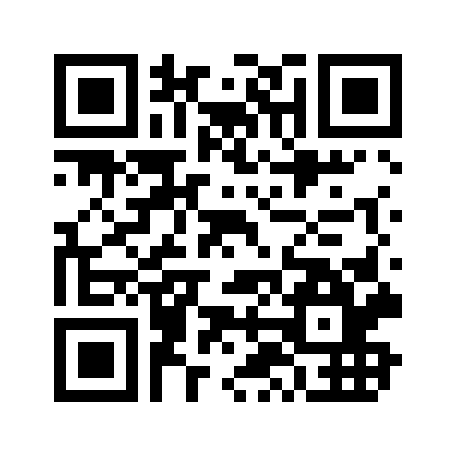 